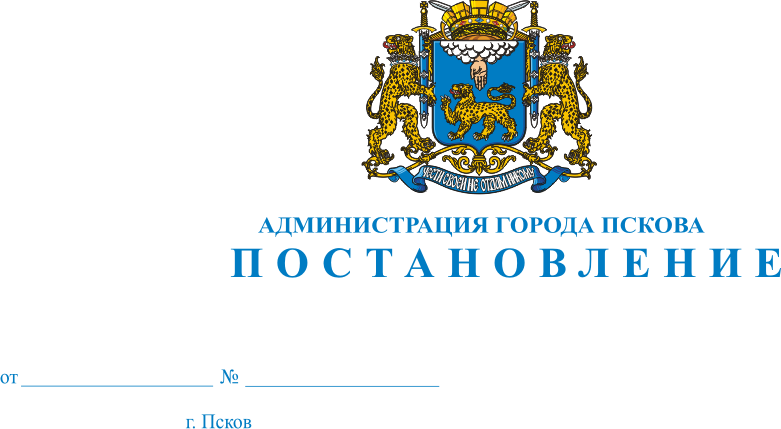 О внесении изменения в постановление Администрации города Пскова от 29 января 2014 № 143 «О создании конкурсной комиссии на право размещения нестационарных торговых объектов на территории города Пскова»В связи с кадровыми изменениями в структуре Администрации города Пскова, руководствуясь статьями 32 и 34 Устава муниципального образования «Город Псков», Администрация города ПсковаПОСТАНОВЛЯЕТ:1. Внести в постановление Администрации города Пскова от 29 января 2014 № 143 «О создании конкурсной комиссии на право размещения нестационарных торговых объектов на территории города Пскова» следующее изменение:  1)  приложение 1 к постановлению Администрации города Пскова от 29 января 2014 № 143 «Состав конкурсной комиссии по размещению нестационарных торговых объектов на территории города Пскова»  изложить в следующей редакции:«Председатель конкурсной комиссии:Волков П.В.                      – заместитель Главы Администрации города ПсковаЗаместители председателя специальной комиссии:Симонова Н.В.                – начальник контрольного управления                                              Администрации  города ПсковаДемидов В.А.                   – начальник отдела потребительского рынка и услуг                                                         Администрации города ПсковаСекретарь специальной комиссии:Васильева О.Ю.               – экономист отдела потребительского рынка и услуг                                                     Администрации города Пскова  Члены комиссии:Изюмов А.Е.                    – и.о.начальника Управления по градостроительной                                                         деятельности Администрации города ПсковаЮрченко Е.Г.                  – консультант отдела потребительского рынка и                                                    услуг  Администрации  города ПсковаПетров А.С.                     – консультант Управления по градостроительной                                                     деятельности Администрации города ПсковаСарбеева Л.Л.                  – начальник отдела благоустройства Управления                                                         городского хозяйства Администрации города                                                          ПсковаСысоева М.Б.                   – начальник отдела контроля за размещением                                                  рекламных конструкций, нестационарных                                                                          торговых объектов и объектов оказания услуг                                             контрольного  управления Администрации города                                                 Пскова  Ильин А.Е.                        – начальник полиции ООП УМВД России по городу                                                Пскову (по согласованию) ».2. Настоящее постановление вступает в силу с момента официального опубликования.3.Настоящее постановление опубликовать в газете «Псковские Новости» и разместить на официальном сайте муниципального образования   «Город  Псков» в сети «Интернет».4. Контроль за исполнением настоящего постановления возложить на  заместителя Главы Администрации города Пскова П. В. Волкова.Глава Администрации города Пскова                                                                               А. Н. Братчиков